Storing Food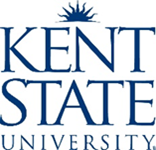 